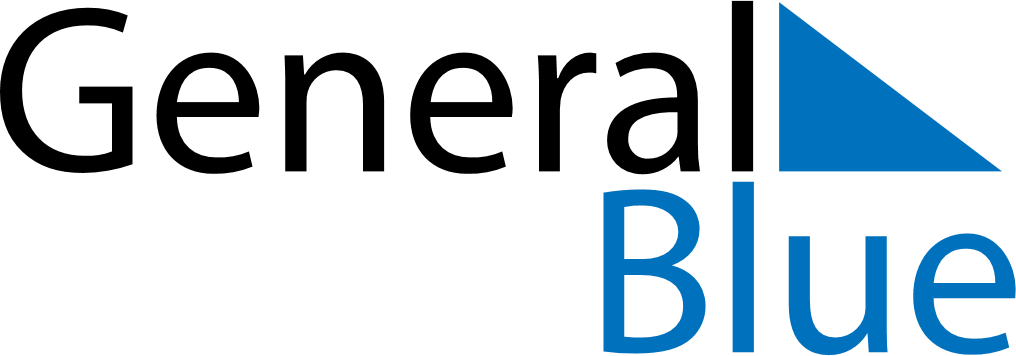 March 2028March 2028March 2028SpainSpainMONTUEWEDTHUFRISATSUN12345678910111213141516171819Saint Joseph202122232425262728293031